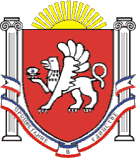 РЕСПУБЛИКА КРЫМНИЖНЕГОРСКИЙ РАЙОНАДМИНИСТРАЦИЯ ЕМЕЛЬЯНОВСКОГО СЕЛЬСКОГО ПОСЕЛЕНИЯПОСТАНОВЛЕНИЕот 27.03.2023 г.                                                                                                 №37с. ЕмельяновкаОб  итогах  перерегистрации  из  числа  ранее депортированныхграждан, состоящих  на  квартирном  учете в администрацииЕмельяновского сельского  поселения Нижнегорского района    Руководствуясь Жилищным кодексом Российской Федерации, Федеральнымзаконом от 06.10.2003 № 131-ФЗ «Об общих принципах организации местногосамоуправления в Российской Федерации», Указом Президента РоссийскойФедерации от 21 апреля 2014 года № 268 «О мерах по реабилитации армянского,болгарского греческого, итальянского, крымско-татарского и немецкого народов игосударственной поддержке их возрождения и развития», Законом РеспубликиКрым от 21.08.2014 № 54-ЗРК "Об основах местного самоуправления в РеспубликеКрым", Законом Республики Крым от 6 июля 2015 года № 130 –ЗРК/2015 «Орегулировании некоторых вопросов в области жилищных отношений вРеспублике Крым» (с изменениями), Постановлением Совета МинистровРеспублики Крым от 13 октября 2015 года № 611 «Об утверждении Порядкаобеспечения жильем граждан из числа ранее депортированных»  с  изменениями  от 16.02.2023г №126, Уставом муниципального образования Емельяновское сельское поселение,  администрация  Емельяновского  сельского  поселения  ПОСТАНОВЛЯЕТ: 1. Утвердить  список  граждан  из  числа  ранее  депортированных,  состоящих на  квартирном  учете   в  администрации  Емельяновского  сельского  поселения (приложение №1) 2. Обнародовать настоящее постановление на официальном сайте в информационно-телекоммуникационной сети «Интернет» (http:// emel-sovet.ru), а также разместить на стенде в здании администрации расположенный по адресу: Республика Крым, Нижнегорский район, с. Емельяновка, ул. Центральная,134.3. Контроль за исполнением настоящего постановления оставляю за собой.Председатель Емельяновского сельского совета-глава  администрации Емельяновского  сельского поселения		      		Л.В.Цапенко   